MA Programme in Politics and Security 2018-2019 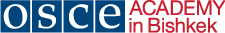 Winter 2019 Semester Week 114 January15 January16 January17 January18 JanuaryMondayTuesdayWednesdayThursdayFriday9:00 - 10:30                 Security Issues: Dr. Farhad KerimovCA Politics and Security: Dr. Emil DzhuraevSecurity Issues: Dr. Farhad KerimovCA Politics and Security: Dr. Emil DzhuraevGerman Language: Dr. Rouslan Jalil11:00-12:30                  MA Thesis Seminar: Dr. Mary CondeResearch Methods: Dr. Anja MihrRes.Methods: Dr. Anja Mihr13:30-15:00                  Russian Language: Ms. Irina HudoleiGerman Language: Dr. Rouslan JalilRussian Language: Ms. Irina Hudolei15:30-17:00                  Week 221 January22 January23 January24 January25 JanuaryMondayTuesdayWednesdayThursdayFriday9:00 - 10:30                 Security Issues: Dr. Farhad KerimovCA Politics and Security: Dr. Emil DzhuraevSecurity Issues: Dr. Farhad KerimovCA Politics and Security: Dr. Emil DzhuraevGerman Language: Dr. Rouslan Jalil11:00-12:30                  MA Thesis Seminar: Dr. Mary CondeResearch Methods: Dr. Anja MihrResearch Methods: Dr. Anja Mihr13:30-15:00                  Russian Language: Ms. Irina HudoleiGerman Language: Dr. Rouslan JalilRussian Language: Ms. Irina Hudolei15:30-17:00                  Week 328 January29 January30 January31 January1 FebruaryMondayTuesdayWednesdayThursdayFriday9:00 - 10:30                 Security Issues: Dr. Farhad KerimovCA Politics and Security: Dr. Emil DzhuraevSecurity Issues: Dr. Farhad KerimovCA Politics and Security: Dr. Emil DzhuraevGerman Language: Dr. Rouslan Jalil11:00-12:30                  MA Thesis Seminar: Dr. Mary CondeResearch Methods: Dr. Anja MihrResearch Methods: Dr. Anja MihrResearch Methods: Dr. Anja Mihr13:30-15:00                  IPE Dr. David KarasRussian Language: Ms. Irina HudoleiIPE Dr. David KarasIPE Dr. David Karas15:30-17:00                  Week 44 February5 February6 February7 February8 FebruaryMondayTuesdayWednesdayThursdayFriday9:00 - 10:30                 Security Issues: Dr. Farhad KerimovCA Politics and Security: Dr. Emil DzhuraevSecurity Issues: Dr. Farhad KerimovCA Politics and Security: Dr. Emil DzhuraevGerman Language: Dr. Rouslan Jalil11:00-12:30                  MA Thesis Seminar: Dr. Mary CondeGerman Language: Dr. Rouslan Jalil13:30-15:00                  IPE Dr. David KarasRussian Language: Ms. Irina HudoleiIPE Dr. David KarasIPE Dr. David Karas15:30-17:00                  Dr. David KarasWeek 511 February12 February13 February14 February15 FebruaryMondayTuesdayWednesdayThursdayFriday9:00 - 10:30                 Security Issues: Dr. Farhad KerimovCA Politics and Security: Dr. Emil DzhuraevSecurity Issues: Dr. Farhad KerimovCA Politics and Security: Dr. Emil DzhuraevGerman Language: Dr. Rouslan Jalil11:00-12:30                  MA Thesis Seminar: Dr. Mary CondeResearch Methods: Dr. Anja MihrResearch Methods: Dr. Anja MihrResearch Methods: Dr. Anja Mihr13:30-15:00                  IPE Dr. David KarasRussian Language: Ms. Irina HudoleiIPE Dr. David KarasIPE Dr. David KarasCA Pol&Sec: Dr. Emil Dzhuraev15:30-17:00                  Week 618 February19 February20 February21 February22 FebruaryMondayTuesdayWednesdayThursdayFriday9:00 - 10:30                 Security Issues: Dr. Farhad KerimovCA Politics and Security: Dr. Emil DzhuraevSecurity Issues: Dr. Farhad KerimovCA Politics and Security: Dr. Emil DzhuraevGerman Language: Dr. Rouslan Jalil11:00-12:30                  Research Methods: Dr. Anja MihrResearch Methods: Dr. Anja MihrMA Thesis Seminar: Dr. Mary Conde13:30-15:00                  IPE Dr. David KarasRussian Language: Ms. Irina HudoleiIPE Dr. David KarasIPE Dr. David KarasCA Politics and Security: Dr. Emil Dzhuraev15:30-17:00                  Week 725 February26 February27 February28 February1 MarchMondayTuesdayWednesdayThursdayFriday9:00 - 10:30                 Security Issues: Dr. Farhad KerimovCA Politics and Security: Dr. Emil DzhuraevSecurity Issues: Dr. Farhad KerimovCA Politics and Security: Dr. Emil DzhuraevGerman Language: Dr. Rouslan Jalil11:00-12:30                  MA Thesis Seminar: Dr. Mary CondeGerman Language: Dr. Rouslan JalilMA Thesis Seminar: Dr. Mary CondeRussian Language: Ms. Irina Hudolei13:30-15:00                  IPE Dr. David KarasRussian Language: Ms. Irina HudoleiIPE Dr. David KarasIPE Dr. David Karas15:30-17:00                  Week 8	4 March	5 March6 March7 March8 MarchMondayTuesdayWednesdayThursdayFriday9:00 - 10:30                 Security Issues: Dr. Farhad KerimovCA Politics and Security: Dr. Emil DzhuraevSecurity Issues: Dr. Farhad KerimovCA Politics and Security: Dr. Emil DzhuraevGerman Language: Dr. Rouslan Jalil11:00-12:30                  MA Thesis Seminar: Dr. Mary CondeResearch Methods: Dr. Anja MihrResearch Methods: Dr. Anja Mihr13:30-15:00                  IPE Dr. David KarasRussian Language: Ms. Irina HudoleiIPE Dr. David KarasIPE Dr. David Karas15:30-17:00                  Week 911 March12 March13 March14 March15 MarchMondayTuesdayWednesdayThursdayFriday9:00 - 10:30                 Security Issues: Dr. Farhad KerimovCA Politics and Security: Dr. Emil DzhuraevSecurity Issues: Dr. Farhad KerimovCA Politics and Security: Dr. Emil DzhuraevGerman Language: Dr. Rouslan Jalil11:00-12:30                  Research Methods: Dr. Anja MihrMA Thesis Seminar: Dr. Mary CondeResearch Methods: Dr. Anja Mihr13:30-15:00                  IPE Dr. David KarasRussian Language: Ms. Irina HudoleiIPE Dr. David KarasIPE Dr. David KarasCA Politics and Security: Dr. Emil Dzhuraev15:30-17:00                  Week 1018 March 19 March20 March21 March22 MarchMondayTuesdayWednesdayThursdayFriday9:00 - 10:30                 Security Issues: Dr. Farhad KerimovCA Politics and Security: Dr. Emil DzhuraevSecurity Issues: Dr. Farhad KerimovCA Politics and Security: Dr. Emil DzhuraevGerman Language: Dr. Rouslan Jalil11:00-12:30                  Research Methods: Dr. Anja MihrResearch Methods: Dr. Anja MihrMA Thesis Seminar: Dr. Mary CondeResearch Methods: Dr. Anja Mihr13:30-15:00                  IPE Dr. David KarasRussian Language: Ms. Irina HudoleiIPE Dr. David KarasIPE Dr. David Karas15:30-17:00                  Week 1125 March26 March27 March28 March29 MarchMondayTuesdayWednesdayThursdayFriday9:00 - 10:30                 Conflict Prevention: Augustin NicolecsouConflict Prevention: Augustin NicolecsouConflict Prevention: Augustin NicolecsouConflict Prevention: Augustin NicolecsouConflict Prevention: Augustin Nicolecsou11:00-12:30                  Conflict Prevention: Augustin NicolecsouConflict Prevention: Augustin NicolecsouConflict Prevention: Augustin NicolecsouConflict Prevention: Augustin NicolecsouConflict Prevention: Augustin Nicolecsou13:30-15:00                  Conflict Prevention: Augustin NicolecsouConflict Prevention: Augustin NicolecsouConflict Prevention: Augustin NicolecsouConflict Prevention: Augustin NicolecsouConflict Prevention: Augustin Nicolecsou15:30-17:00                  Conflict Prevention: Augustin NicolecsouConflict Prevention: Augustin NicolecsouConflict Prevention: Augustin NicolecsouConflict Prevention: Augustin NicolecsouConflict Prevention: Augustin NicolecsouWeek 121 April 2 April3 April4 April5 AprilMondayTuesdayWednesdayThursdayFriday9:00 - 10:30                 Security Issues: Dr. Farhad KerimovCA Politics and Security: Dr. Emil DzhuraevSecurity Issues: Dr. Farhad KerimovCA Politics and Security: Dr. Emil DzhuraevGerman Language: Dr. Rouslan Jalil11:00-12:30                  Research Methods: Dr. Anja MihrResearch Methods: Dr. Anja MihrMA Thesis Seminar: Dr. Mary CondeResearch Methods: Dr. Anja Mihr13:30-15:00                  IPE Dr. David KarasRussian Language: Ms. Irina HudoleiIPE Dr. David KarasIPE Dr. David KarasCA Politics and Security: Dr. Emil Dzhuraev15:30-17:00                  Week 138 April9 April10 April11 April12 AprilMondayTuesdayWednesdayThursdayFriday9:00 - 10:30                 Security Issues: Dr. Farhad KerimovCA Politics and Security: Dr. Emil DzhuraevSecurity Issues: Dr. Farhad KerimovCA Politics and Security: Dr. Emil DzhuraevGerman Language: Dr. Rouslan Jalil11:00-12:30                  MA Thesis Seminar: Dr. Mary Conde13:30-15:00                  IPE Dr. David KarasRussian Language: Ms. Irina HudoleiIPE Dr. David KarasIPE Dr. David KarasCA Politics and Security: Dr. Emil Dzhuraev15:30-17:00                  Week 1415 April16 April17 April18 April19 AprilMondayTuesdayWednesdayThursdayFriday9:00 - 10:30                 Security Issues: Dr. Farhad KerimovCA Politics and Security: Dr. Emil DzhuraevSecurity Issues: Dr. Farhad KerimovCA Politics and Security: Dr. Emil DzhuraevGerman Language: Dr. Rouslan Jalil11:00-12:30                  MA Thesis Seminar: Dr. Mary CondeResearch Methods: Dr. Anja MihrResearch Methods: Dr. Anja Mihr13:30-15:00                  IPE Dr. David KarasRussian Language: Ms. Irina HudoleiIPE Dr. David KarasIPE Dr. David Karas15:30-17:00                  Week 1522 April 23 April24 April25 April26 AprilMondayTuesdayWednesdayThursdayFriday9:00 - 10:30                 Security Issues: Dr. Farhad KerimovCA Politics and Security: Dr. Emil DzhuraevSecurity Issues: Dr. Farhad KerimovCA Politics and Security: Dr. Emil DzhuraevGerman Language: Dr. Rouslan Jalil11:00-12:30                  MA Thesis Seminar: Dr. Mary CondeResearch Methods: Dr. Anja MihrMA Thesis Seminar: Dr. Mary CondeResearch Methods: Dr. Anja Mihr13:30-15:00                  IPE Dr. David KarasRussian Language: Ms. Irina HudoleiIPE Dr. David KarasIPE Dr. David Karas15:30-17:00                  Week 1629 April 30 April1 May2 May 3 MayMondayTuesdayWednesdayThursdayFriday9:00 - 10:30                 Final Examinations week: No classesFinal Examinations week: No classesFinal Examinations week: No classesFinal Examinations week: No classesFinal Examinations week: No classes11:00-12:30                  Final Examinations week: No classesFinal Examinations week: No classesFinal Examinations week: No classesFinal Examinations week: No classesFinal Examinations week: No classes13:30-15:00                  Final Examinations week: No classesFinal Examinations week: No classesFinal Examinations week: No classesFinal Examinations week: No classesFinal Examinations week: No classes15:30-17:00                  Final Examinations week: No classesFinal Examinations week: No classesFinal Examinations week: No classesFinal Examinations week: No classesFinal Examinations week: No classes